You are cordially invited to the DeParty for Skilled WorkersLet’s have a drink and a natter to celebrate their rich contributions to the UK economy, culture and all the hard work they have put into making the UK what it is before they have to go. Date: 6th April 2016Time: Starts 5pm, ends 11pmWhere: The Red Lion, 48 Parliament St - across the road from 10 Downing StreetAdmission: A suggested donation of £2 on the door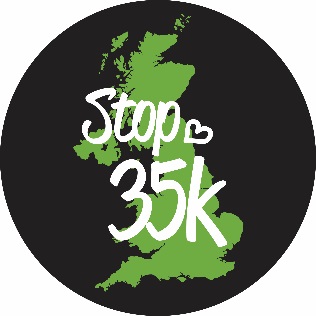 Hosted by www.Stop35k.orgOn 6th April 2016 the UK is raising its pay threshold for Non-EU Skilled Workers, meaning they have to make at least £35k per annum in order to stay in the UK or they get deported. This is a campaign aiming for a reconsideration of this rule, encouraging research into industry-specific thresholds.Having your own local farewell party? Tweet us @stop35k using the hashtag #DEPARTY